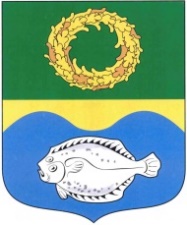 ОКРУЖНОЙ СОВЕТ ДЕПУТАТОВМУНИЦИПАЛЬНОГО ОБРАЗОВАНИЯ«ЗЕЛЕНОГРАДСКИЙ МУНИЦИПАЛЬНЫЙ ОКРУГКАЛИНИНГРАДСКОЙ ОБЛАСТИ»РЕШЕНИЕот 15 ноября 2023 г.                                                                                № 324Зеленоградск                      О внесении изменений в Положение о муниципальном земельном контроле на территории Зеленоградского муниципального округа, утвержденное решением окружного Совета депутатов Зеленоградского муниципального округа от 29 июня 2022 года № 204В соответствии с Федеральным законом от 31.07.2020 № 248-ФЗ «О государственном контроле (надзоре) и муниципальном контроле в Российской Федерации», Федеральным законом от 06.10.2003 № 131-ФЗ «Об общих принципах организации местного самоуправления в Российской Федерации» окружной Совет депутатов Зеленоградского муниципального округаРЕШИЛ:Внести в Положение о муниципальном земельном контроле на территории Зеленоградского муниципального округа, утвержденное решением окружного Совета депутатов Зеленоградского муниципального округа от 29 июня 2022 года № 204 (с изменениями, внесенными решением окружного Совета депутатов Зеленоградского муниципального округа от 23.08.2023 № 301) следующие изменения:приложение к Положению дополнить пунктами 6 - 10 следующего содержания:«6. Невыполнение или несвоевременное выполнение юридическим лицом, индивидуальным предпринимателем, гражданином обязанностей по приведению земель в состояние, пригодное для использования по целевому назначению.7. Наличие информации о признаках несанкционированного размещения отходов на земельном участке, принадлежащем юридическому лицу, индивидуальному предпринимателю, гражданину.8. Признаки негативных процессов на земельном участке из состава земель сельскохозяйственного назначения, оборот которых регулирует Федеральный закон от 24.07.2002 N 101-ФЗ «Об обороте земель сельскохозяйственного назначения», влияющих на состояние земель сельскохозяйственного назначения и уровень плодородия почвы (водная и ветровая эрозия, сели, подтопление, заболачивание, засоление, иссушение, уплотнение, загрязнение химическими веществами, в том числе радиоактивными, иными веществами и микроорганизмами, загрязнение отходами производства и потребления).9. Зарастание земельных участков из состава земель сельскохозяйственного назначения, оборот которых регулирует Федеральный закон от 24.07.2002 N 101-ФЗ «Об обороте земель сельскохозяйственного назначения», сорной растительностью и (или) древесно-кустарниковой растительностью, не относящейся к многолетним плодово-ягодным насаждениям, за исключением мелиоративных защитных лесных насаждений, земельного участка, свидетельствующее о его неиспользовании для ведения сельскохозяйственного производства или осуществления иной связанной с сельскохозяйственным производством деятельности.10. Зарастание земельных участков сорной растительностью и (или) древесно-кустарниковой растительностью, угрожающей здоровью и имуществу граждан, и сохранению биоразнообразия естественных экосистем, в том числе борщевиком Сосновского (лат. Heracléum sosnówskyi).».Опубликовать решение в газете «Волна» и разместить на официальном сайте органов местного самоуправления Зеленоградского муниципального округа.Решение вступает в силу после его официального опубликования.Глава Зеленоградского муниципального округа                                 Р.М. Килинскене